
Badacsonytomaj  Badacsony, Kisfaludy kilátó  Szigligeti vár  Szent György-hegy  Csobánc, vár  Tóti-hegy  Gulács  Badacsonytomaj, vagy ellenkező irányba. Bónusz hegycsúcs: szigligeti Óvár.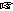  Badacsonytomaj, Tatay Sándor Általános Iskola
 7:00-8:30 óra  1800 Ft  42,3 km  1600 m  célzárás  95,4  B58/11  66,3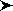 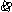 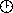 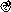 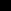 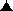 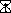 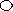 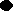 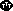 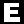 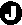 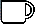 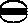 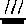 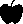 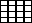 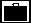 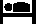 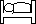 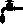 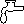 Saját idő terhére később is lehet indulni (legkésőbb 10:30-ig), de ebben az esetben a táv második felén is igazodni kell a pontok nyitva tartási idejéhez! Szintidő nincs, a cél 20:00-kor zár.
A távot tetszőleges irányban lehet teljesíteni.
Badacsonytomajról, vagy Szent György-hegyről is lehet indulni!
Badacsonytomaj  Badacsony, Kisfaludy kilátó  Szigligeti vár  Szent György-hegy. Bónusz hegycsúcs: szigligeti Óvár Badacsonytomaj, Tatay Sándor Általános Iskola
 Szent György-hegy, Kaán Károly kulcsosház
 7:00-10:30 óra  1500 Ft  19,6 km  853 m  célzárás  46,5  D29/6,5  32,4Rajt: Badacsonytomaj 7.00-10.30 óra. Rajt: Szent György-hegy, Kaán Károly kulcsosház 9.00-11.30 óra.
Szintidő nincs, a kulcsosháznál lévő cél 16:00-kor, a badacsonytomaji cél 20:00-kor zár.
Badacsonytomajról, vagy Szent György-hegyről is lehet indulni!
Szent György-hegy, Bazaltorgonák  Csobánc, vár  Tóti-hegy  Gulács  Badacsonytomaj, vagy ellenkező irányba. Bónusz hegycsúcs: Szent György-hegy csúcsa. Szent György-hegy, Kaán Károly kulcsosház
 Badacsonytomaj, Tatay Sándor Általános Iskola
 9:00-11:30 óra  1500 Ft  23,4 km  820 m  7 óra  51,5  C31/7  35,7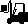 Rajt: Szent György-hegy, Kaán Károly kulcsosház 9.00-11.30 óra. Badacsonytomaj 7.00-10.30 óra.
Célzárás: kulcsosház - 16:00, Badacsonytomaj - 20:00.
Badacsonytomaj  Tóti-hegy  Gulács  Badacsonytomaj, vagy ellenkező irányba. Badacsonytomaj, Tatay Sándor Általános Iskola
 8:40-12:30 óra  1000 Ft  16,5 km  533 m  nincs  35,4  D21/5,5  24,5
Kisapáti  Szent György-hegy Kisapáti Művelődési ház (Teleház) Kossuth u. 66.
 Szent György-hegy, Kaán Károly kulcsosház
 9:00-11:00 óra  1000 Ft  11,1 km  557 m  célzárás  27,8  E16/5  19,5Célzárás 16:00-kor. Meleg étel NEM a 10-es táv céljában, hanem a badacsonytomaji ponton (20B, 40 célja).

Az útvonal érinti a Öt kápolna a Szent György-hegyen túramozgalom hét igazolópontját (a maradék kettő is könnyen megközelíthető a célból). A mozgalom füzete letölthető a TúraBÁZISról vagy a Magyarországi Kárpát Egyesület honlapjáról.

Minden távhoz:
JUBILEUMI RENDEZÉS (a túra 10. újrarendezése alkalmából)
Kisapáti és badacsonytomaji lakosoknak, TTT és TTB tagoknak, valamint csoportos nevezés esetén (min. 10 fő) 100 Ft/fő kedvezmény a nevezési díjból.
A túra útvonala kötelező! A sikeres teljesítés elismerésének és a díjazásnak a feltétele: az összes hegytetői ellenőrzőpont érintésének igazolása, és a célzárás előtti beérkezés.
Meleg étel a badacsonytomaji célban lesz.
Napkelte: 07:12, napnyugta: 16:03.
Térkép: a Balaton turistatérképe.
A KIÍRÁS MÉG VÁLTOZHAT! További információkról (szállásdíj, közlekedés, szolgáltatások, térkép, szintmetszet, gps track, táv- és szintadatok) az internetes túranaptárból vagy a túra honlapjáról (https://sites.google.com/site/ukktura/Home/tanuhegyek-nyomaban) tájékozódhatsz.
A túrát megelőző napokban már csak telefonon érdeklődj!

A Fejér Megyei Kormányhivatal Környezetvédelmi és Természetvédelmi Főosztályának természetvédelmi engedélye (2016).
A Bakonyerdő Zrt. erdészeti területhasználati engedélye (2016). Letöltések száma: 10198. Módosítva: 2017.11.17Ez a kiírás a TTT oldalának másolata és a TTT engedélyével készült.A túra kiírása a TTT honlapon:  http://www.teljesitmenyturazoktarsasaga.hu/tura?id=8201 Túrabeszámolók